PROJET AVENIR POUR LES JEUNES ETRANGERS SEULS Dans le cadre du projet AVENIR, les partenaires de l’aide à l’enfance, de la formation (CFA) et de l’emploi vont réfléchir et travailler ensemble pour répondre à la question : « Comment créer les conditions pour un projet d’installation pérenne des MNA en milieu montagnard en Catalogne et en France ? »Le projet a un cout total de 1 028 395 € et est co-financé à 65 % par le FEDER au titre du programme INTERREG V Espagne France Andorre (POCTEFA 2014-2020). Les axes de travail que nous avons choisi sont : La formation et la qualification professionnelle qui constituent des éléments déterminants pour l’accès à l’emploi. Elles sont une condition pour répondre aux besoins de compétences des entreprises de montagne mais aussi aux aspirations des jeunes qui projettent leur avenir en France et en Espagne. La découverte du milieu montagnard d’un point de vue ludique, sportif et culturel car elle participe à la réussite du projet d’installation des MNA en générant du lien social, et de l'attachement au territoire.Voir le site AVENIR Logo du projet 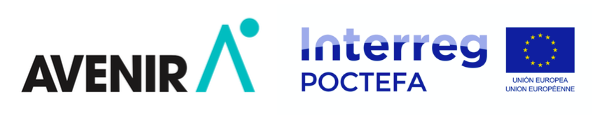 